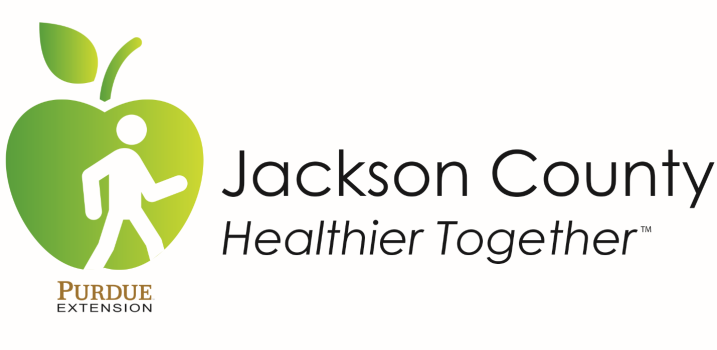 Vision:  To create a sustainable culture of health and wellness throughout Jackson County evidenced by improved health outcomes data.Mission: Collaboratively, create and promote a healthy environment to empower our Jackson County community to achieve improved health outcomes.  We will do this through:  Policies, Education, System and Environmental Changes.Vision:  To create a sustainable culture of health and wellness throughout Jackson County evidenced by improved health outcomes data.Mission: Collaboratively, create and promote a healthy environment to empower our Jackson County community to achieve improved health outcomes.  We will do this through:  Policies, Education, System and Environmental Changes.Vision:  To create a sustainable culture of health and wellness throughout Jackson County evidenced by improved health outcomes data.Mission: Collaboratively, create and promote a healthy environment to empower our Jackson County community to achieve improved health outcomes.  We will do this through:  Policies, Education, System and Environmental Changes.Hispanic Health Taskforce Meeting AgendaMarch 28, 20223:00-4:00PMJoin Zoom MeetingJoin Zoom Meeting https://schneckmed.zoom.us/j/84032419565?pwd=dG54UTUrK3pxa0dtdzRaWWVBVUdEUT09 Meeting ID: 840 3241 9565 Passcode: 92642840Hispanic Health Taskforce Meeting AgendaMarch 28, 20223:00-4:00PMJoin Zoom MeetingJoin Zoom Meeting https://schneckmed.zoom.us/j/84032419565?pwd=dG54UTUrK3pxa0dtdzRaWWVBVUdEUT09 Meeting ID: 840 3241 9565 Passcode: 92642840Hispanic Health Taskforce Meeting AgendaMarch 28, 20223:00-4:00PMJoin Zoom MeetingJoin Zoom Meeting https://schneckmed.zoom.us/j/84032419565?pwd=dG54UTUrK3pxa0dtdzRaWWVBVUdEUT09 Meeting ID: 840 3241 9565 Passcode: 92642840Members Attending: Ana DeGante, Whitney Amuchastegui, Molly Marshall, Ashley Caceres, Katelyn Kutemeier, Leah McPike, Karla Hubbard, Bethany Daugherty, Kathleen Sobiech, Maci Baurle, Meghan WarrenMembers Attending: Ana DeGante, Whitney Amuchastegui, Molly Marshall, Ashley Caceres, Katelyn Kutemeier, Leah McPike, Karla Hubbard, Bethany Daugherty, Kathleen Sobiech, Maci Baurle, Meghan WarrenMembers Attending: Ana DeGante, Whitney Amuchastegui, Molly Marshall, Ashley Caceres, Katelyn Kutemeier, Leah McPike, Karla Hubbard, Bethany Daugherty, Kathleen Sobiech, Maci Baurle, Meghan WarrenTopicDiscussionActionWelcomeCoalition & Workgroup UpdatesPhysical Activity Workgroup:Spring hike series started yesterday with 13 people hiking about 2 miles. The next hike is April 10. Location is Jackson-Washington State Forest.Decreasing Tobacco Workgroup: Community Grant Coordinator position is approved and posted. Contact Bethany or Megan Warren for any questions about the position.SMC COVID-19 Vaccination Clinic is no longer available. There are other options in the community for the vaccine.For email communication please continue to use healthyjacksoncounty@gmail.comHealthy Happenings & Open Discussion Whitney Amuchastegui, Su Casa: New employee, Nadia, does great work connecting with the community and furthering the organization’s work.Leah McPike, Indiana Health Center:  Office has moved to the corner of St. Louis Ave & Chestnut. Now offering COVID vaccines. Kathleen Sobiech, IU Center for Rural Engagement: Projects liaison for several IDOH grants. Several of the grants interface with Jackson County such as starting the Hispanic task force in Dubois County.Ana DeGante, Seymour Community Schools:Enrolling new Latino students; Spanish population is growing. Ana has resigned her position to start a new business venture with her husband.Karla Hubbard, Health Department: Several mobile Covid vaccine vans were purchased with Covid money to go out and offer vaccines. The vans are being retooled to go out and offer outreach services in addition to Covid vaccines and testing.Working with the state on infant vaccines.Molly Marshall, Purdue Extension:  Spring Hike series at the forestry in Brownstown. First hike was yesterday and the next hike is April 10. Contact Molly for a flyer. Planning a summer hiking series for youth along with a nature camp.Ashley Caceres, CKF/Su Casa: Rock & Ready registrations will be opening the first of April. Earlier this month there was a Latino community conversations with 16 participants concerning health providers.Health navigation work, helping with Medicaid.Maci Baurle, Jackson Co. United Way: United Way board meeting tonight; hope to get the navigator role through Indiana health approved.Katelyn Kutemeier, Purdue ExtensionWorking with a few organizations on fiscal opportunities such as playgrounds and bike racks.Let Katelyn know if you have any physical activity or nutrition needs that aren’t education but more around policy systems and environmental changes.Media CoverageSide Effects Public Media Radio ProgramSide Effects Public Media EventIRHA Annual MeetingSide Effects Public Media did a radio program on our Hispanic Taskforce providing the Covid vaccine to the Guatemalan community.Hispanic Health Taskforce media event with Side Effects Public Media on April 4 from noon-1:00pm - How one rural Indiana community came together to provide COVID vaccine information across language barriers. Bethany will send out the link or event will be recorded if you want to watch it later.In June there will be a live, in-person panel discussion at the Indiana Rural Health Assn meeting in French Lick to share this same information.COVID-19 Vaccine Booster ClinicsThe IDOH mobile units will have Covid vaccines/boosters, testing, and translators.Indiana Health Center may start offering Covid vaccines/boosters also.Another consideration: Vaccine for 6 mos – 4 year-olds will be approved soon.For now we will hold on the idea of hosting a Covid-19 Vaccine Booster Clinic due to other upcoming vaccine opportunities.Community Health Improvement Plan (CHIP) StrategyCommunity NavigationWe are excited about this opportunity of having another tool to improve patient navigation in Jackson County. If the navigator role through Indiana health is approved at the United Way board meeting tonight, they will probably be the sub-contract for this grant and the leaders for resource round-up and expansion of the work already being done.Community Health Improvement Plan (CHIP) Strategy Cultural Competence Improve cultural competence among HJC community partner organizations. Training can be incorporated in the workgroup meetings or during separate events.Ideas:Video clips from the left turnPanel discussion with Hispanic health task force membersSocial justice book clubEducational program provided by a Purdue educator (on immigrants) – ongoing trainingsIndiana youth institute programProgram on cultural awarenessAn additional meeting is scheduled for April 11, at 10:00 a.m. in Schneck Professional Building, Classroom 300. You can park on the 3rd level of the parking garage. Ana DeGante will provide her presentation on cultural awareness.New Spanish Resource – Dietary Guidelines for Americans 2020-2025AnnouncementsAll-Coalition Meeting: March 30, 2022Next Workgroup Meeting: April 11 and May 23, 2022Thank you!